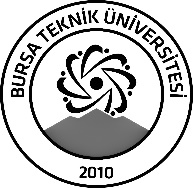 BURSA TEKNİK ÜNİVERSİTESİLİSANSÜSTÜ EĞİTİM ENSTİTÜSÜBURSA TEKNİK ÜNİVERSİTESİLİSANSÜSTÜ EĞİTİM ENSTİTÜSÜBURSA TEKNİK ÜNİVERSİTESİLİSANSÜSTÜ EĞİTİM ENSTİTÜSÜÖĞRENCİ BİLGİLERİÖĞRENCİ BİLGİLERİÖĞRENCİ BİLGİLERİÖĞRENCİ BİLGİLERİAdı- SoyadıAdı- SoyadıMerve Nur SÖĞÜTMerve Nur SÖĞÜTAnabilim DalıAnabilim DalıUluslararası Ticaret ve LojistikUluslararası Ticaret ve LojistikDanışmanıDanışmanıDr.Öğr.Üyesi Cevat BİLGİNDr.Öğr.Üyesi Cevat BİLGİNSEMİNER BİLGİLERİSEMİNER BİLGİLERİSEMİNER BİLGİLERİSEMİNER BİLGİLERİSeminer AdıSeminer AdıGümrük Birliğinde Vergilendirme Sistemi, Türkiye’ye Etkileri; Gümrük Birliği Anlaşmasının Yeniden Düzenlenmesine Yönelik Son GelişmelerGümrük Birliğinde Vergilendirme Sistemi, Türkiye’ye Etkileri; Gümrük Birliği Anlaşmasının Yeniden Düzenlenmesine Yönelik Son GelişmelerSeminer TarihiSeminer Tarihi   13/01/20203   13/01/20203Seminer Yeri Seminer Yeri Yıldırım B-Blok Z11Saat: 15:00Online Toplantı Bilgileri Online Toplantı Bilgileri Açıklamalar: Bu form doldurularak seminer tarihinden en az 3 gün önce enstitu@btu.edu.tr adresine e-mail ile gönderilecektir.Açıklamalar: Bu form doldurularak seminer tarihinden en az 3 gün önce enstitu@btu.edu.tr adresine e-mail ile gönderilecektir.Açıklamalar: Bu form doldurularak seminer tarihinden en az 3 gün önce enstitu@btu.edu.tr adresine e-mail ile gönderilecektir.Açıklamalar: Bu form doldurularak seminer tarihinden en az 3 gün önce enstitu@btu.edu.tr adresine e-mail ile gönderilecektir.